BIZTONSÁGI ADATLAPkészült a 2020/878/EU rendelettel módosított 1907/2006/EK rendelet alapján1. SZAKASZ: Az anyag/keverék és a vállalat/vállalkozás azonosítása1.1.	Termékazonosító1.2.	Az anyag vagy keverék megfelelő azonosított felhasználása, illetve ellenjavallt felhasználása1.2.1	Azonosított felhasználás1.2.2.	Ellenjavallt felhasználásNincs további információ.1.3.	A biztonsági adatlap szállítójának adataiGironde Kft.H-3333 Terpes, Petőfi út 2-4.Telefon: +36 36 561 310	Fax: +36 36 371 0221.3.1.	A biztonsági adatlapért felelős személy e-mail címeinfo@gironde.hu1.4.	Sürgősségi telefonszám2. SZAKASZ: A veszély azonosítása2.1.	A keverék osztályozásaA termék a gyártó, a vonakozó uniós szabályozások, a 1272/2008/EK (CLP) rendelet és módosításai szerint veszélyes keverék.2.2.	Címkézési elemek2.3.	Egyéb veszély3. SZAKASZ: Összetétel vagy az összetevőkre vonatkozó adatok3.1.	AnyagNem alkalmazható.3.2.	KeverékA veszélyességi osztályok, kategóriák a tiszta összetevőkre vonatkoznak, a termék veszélyesség szerinti besorolását a 2. szakasz adja meg. A rövidítések és a H-mondatok szövegét lásd a 16. szakaszban. 4. SZAKASZ: Elsősegély-nyújtási intézkedések4.1.	Az elsősegély-nyújtási intézkedések ismertetése4.2.	A legfontosabb – akut és késleltetett – tünetek és hatások4.3.	A szükséges azonnali orvosi ellátás és különleges ellátás jelzéseTúlzott mértékű expozíció esetén a sürgősségi ellátás, az orvosi kezelés a tünetek alapján történjen a sérült klinikai állapotának megfelelően. Nincs specifikus antidótum. Tüneti kezelés szükséges.Baleset vagy rosszullét esetén azonnal orvosi segítséget kell hívni, mutassuk meg a termék címkéjét és biztonsági adatlapját ha lehetséges.5. SZAKASZ: Tűzvédelmi intézkedések5.1.	Oltóanyag5.2.	Az anyagból vagy a keverékből származó különleges veszélyek5.3.	Tűzoltóknak szóló javaslat6. SZAKASZ: Intézkedések véletlenszerű expozíciónál6.1.	Személyi óvintézkedések, egyéni védőeszközök és vészhelyzeti eljárások6.1.1.	Nem sürgősségi ellátó személyzet esetében6.1.2.	A sürgősségi ellátok esetében6.2.	Környezetvédelmi óvintézkedésekA kiömlött anyag közcsatornába, víztestekbe, felszíni vizekbe, talajba ne jusson! A hulladékkezelés, a megsemmisítés a nemzeti előírásoknak megfelelően történjen. Inert folyadék-megkötő anyaggal be kell fedni, felitatni.Zárt tartályokba kell gyűjteni, megfelelően felcímkézve tárolni a nemzeti előírásoknak megfelelő ártalmatlanításig.6.3.	A területi elhatárolás és a szennyezésmentesítés módszerei és anyagai6.4.	Hivatkozás más szakaszokraTovábbi információ a 8. és a 13. szakaszban találhatóak.7. SZAKASZ: Kezelés és tárolás7.1.	A biztonságos kezelésre irányuló óvintézkedések7.2.	A biztonságos tárolás feltételei, az esetleges összeférhetetlenséggel együtt7.3.	Meghatározott végfelhasználás (végfelhasználások)Biocid termék (1. terméktípus). A termék a kéz fertőtlenítésére kifejlesztett termék, elsősorban a professzionális felhasználók számára.Antimikrobiális spektrum: baktericid (MRSA), fungicid, szelektív virucid (burkos vírusokra), turberkulucid. 8. SZAKASZ: Az expozíció elleni védekezés/egyéni védelem8.1.	Ellenőrzési paraméterek8.2.	Expozíció ellenőrzése8.2.1.	Műszaki intézkedésekSzemmosó-palack és mosakodási lehetőség biztosítása.8.2.2.	Higiéniai intézkedésekNe egyen, ne igyon, ne dohányozzon a készítmény használata közben.8.2.3.	Személyi védőfelszerelések8.2.4.	Környezetvédelmi intézkedésKerüljük el, hogy a készítmény hígítatlanul nagy mennyiségben a környezetbe, csatornába, víztestekbe jusson. 9. SZAKASZ: Fizikai és kémiai tulajdonságok9.1.	Az alapvető fizikai és kémiai tulajdonságokra vonatkozó információ9.2.	Egyéb információkFizikai veszélyességi osztályokra vonatkozó információk: a termék osztályozása fizikai veszélyességi osztályokba nem szükséges.Egyéb biztonsági jellemzők: nincs további adat.10. SZAKASZ: Stabilitás és reakciókészség10.1.	ReakciókészségNormál körülmények között stabil.10.2.	Kémiai stabilitásNormál körülmények között stabil.10.3.	A veszélyes reakciók lehetőségeNem ismert. Veszélyes polimerizáció nem fordul elő.10.4.	Kerülendő körülményekTartsa, hűvös de fagytól védett helyen. Hőforrástól távol tartandó.10.5.	Nem összeférhető anyagokSavak. Oxidálószerek. 10.6.	Veszélyes bomlástermékekNem ismert. Égése során mérgező gázok/gőzök keletkezhetnek, lásd az 5. szakaszt.11. SZAKASZ: Toxikológiai információk11.1.	A toxikológiai hatásokra vonatkozó információA termék további toxikológiai tulajdonságainak az értékelése az összetevők koncentrációjának és osztályozásának alapján történt a CLP-rendelet osztályozási kritériumainak megfelelően.12. SZAKASZ: Ökológiai információk12.1.	Toxicitás12.2.	Perzisztencia és lebonthatóság12.3.	Bioakkumulációs képességAlacsony bioakkumulációs potenciál várható.12.4.	A talajban való mobilitásNincs további információ.12.5.	A PBT- és a vPvB-értékelés eredményeiA didecil-dimetil-ammónium-klorid és az izopropil-alkohol nem PBT, nem vPvB anyag. A termék egyéb összetevői valószínűsíthetően szintén nem PBT , ill. vPvB anyagok.12.6.	Endokrin károsító tulajdonságokA didecil-dimetil-ammónium-klorid nem tekintendő endokrin rendszert károsító anyagnak (ECHA/BPC 265/2020). A termék egyéb összetevői nem szerepelnek az endokrin rendszert károsító és a lehetséges endokrin károsító anyagok adatbázisaiban.12.7.	Egyéb káros hatásokNem ismert.13. SZAKASZ: Ártalmatlanítási szempontok13.1.	Hulladékkezelési módszerek14. SZAKASZ: Szállításra vonatkozó információkA termék a veszélyes áruk nemzetközi szállítását szabályozó egyezmények szerint (ADR/RID, IMDG, IATA/ICAO) veszélyes áru.14.1.	UN-szám308214.2.	Az ENSZ szerinti megfelelő szállítási megnevezés14.3.	Szállítási veszélyességi osztály(ok)14.4.	Csomagolási csoport14.5.	Környezeti veszélyek14.6.	A felhasználót érintő különleges óvintézkedések14.7.	A MARPOL 73/78 II. melléklete és az IBC kódex szerinti ömlesztett szállításNem releváns.15. SZAKASZ: Szabályozással kapcsolatos információk15.1.	A keverékkel kapcsolatos biztonsági, egészségügyi és környezetvédelmi előírások/jogszabályokA termék összetevői nem szerepelnek a REACH rendelet XVII. mellékletében.A termék nem tartalmaz REACH rendelet szerint SVHC és SCHC-jelöltlistás anyagot.Vonatkozó közösségi joganyagokBiocid rendeletek: 528/2012/EU és módosításai, 2022/825/EU rendelet a biocid termékekben található valamennyi létező hatóanyag szisztematikus vizsgálatára irányuló, az 528/2012/EU rendelet 1062/2014/ EU felhatalmazáson alapuló rendelet II. mellékletének módosításáról;REACH rendelet: 1907/2006/EK rendelet és módosításai;CLP-rendelet: 272/2008/EK rendelet és módosításai; Az Európai Parlament és a Tanács 2008/98/EK irányelve a hulladékokról és egyes irányelvek hatályon kívül helyezésérőlA munkájuk során vegyi anyagokkal kapcsolatos kockázatoknak kitett munkavállalók egészségének és biztonságának védelméről szóló 98/24/EK tanácsi irányelv végrehajtásával kapcsolatban a javasolt foglalkozási expozíciós határértékek listái a 2000/39/EU, 2006/15/EU, 2009/161/EU, 2017/164/EU és 2019/1831/EU irányelvekben, valamint a 2004/37/EK irányelv és módosításaVonatkozó nemzeti joganyagokBiocid:	38/2003. (VII.7.) ESzCsM-FVM-KvVM együttes rendelet a biocid termékek előállításának és forgalombahozatalának feltételeiről	316/2013. (VIII.28.) Korm. rendelet a biocid termékek engedélyezésének és forgalombahozatalának egyes szabályairól Munkavédelem: az 1993. évi XCIII. törvény a munkavédelemről; 5/2020. (II.6.) ITM rendelet; 33/1998. (VI.24.) NM rendelet a munkaköri, szakmai, illetve személyi higiénés alkalmasság orvosi vizsgálatáról és véleményezéséről; 3/2002. (II.8.) SzCsM-EüM együttes rendelet a munkahelyek munkavédelmi követelményeinek minimális szintjérőlKémiai biztonság:	2000. évi XXV. törvény a kémiai biztonságról és módosításai, a veszélyes anyagokkal és a veszélyes készítményekkel kapcsolatos egyes eljárások, illetve tevékenységek részletes szabályairól szóló 44/2000. (XII.27.) EüM rendelet és módosításai;Környezetvédelem:	1995. évi LIII. törvény a környezet védelmének általános szabályairól; 2012. évi CLXXXV. törvény a hulladékokról; 225/2015. (VIII.7.) Korm. rendelet a veszélyes hulladékkal kapcsolatos egyes tevékenységek részletes szabályairól; 72/2013. (VIII.27.) VM rendelet a hulladék jegyzékről;Tűzvédelem: az 1996. évi XXXI. törvény a tűz elleni védekezésről, a műszaki mentésről és a tűzoltóságról; az 54/2014. (XII.5.) BM rendelet az Országos Tűzvédelmi Szabályzatról és módosítása.15.2.	Kémiai biztonsági értékelésNem áll rendelkezésre.16. SZAKASZ: Egyéb információkA termék osztályozása: kalkulációs módszerrel történt az összetétel alapján, az összetevők koncentrációja és osztályozása figyelembevételével a 1272/2008/EK rendelet alapján.Ajánlás az oktatásra: A termékkel foglalkozásszerűen dolgozó személyeket tájékoztatni kell a vegyszerekkel történő munka veszélyeiről, és évenként ismétlődő munkavédelmi oktatás keretében az általános munkavédelmi óvó- és védőrendszabályokról.A BIZTONSÁGI ADATLAP MINDIG LEGYEN ELÉRHETŐ A FELHASZNÁLÓK SZÁMÁRA.Egyéb rövidítések:ADR	Veszélyes Áruk Nemzetközi Közúti Szállításáról szóló Európai Megállapodás/ European Agreement Concerning the International Carriage of Dangerous Goods by RoadÁK	Megengedett átlagos koncentráció: az anyagnak a munkahely levegőjében egy műszakra megengedett átlagkoncentrációja, amely a dolgozó egészségére nem fejt ki káros hatást.ATE	akut toxicitási érték BCF	Biokoncentrációs faktorBPC	Biocidal Product CommitteeCAS	Chemical Abstract Service számok az anyagok azonosításának elősegítésére szolgálCLP	Classification, Labelling and Packaging, 1272/2008/EK rendelet és módosításaiCK:	Megengedett csúcskoncentráció, rövid ideig megengedhető legnagyobb levegőszennyezettség egy műszakon belül.DNEL	Derived No Effect Level: származtatott hatásmentes szintECHA	European Chemical AgencyGHS	Vegyi Anyagok besorolásának és Címkézésének Harmonizált Rendszere – Globally Harmonized System of Classification and Labelling of ChemicalsIATA	International Air Transport Association, Nemzetközi Légi Fuvarozási Egyesület Veszélyes Áru SzabályzataICAO	International Civil Aviation Organization Technical Instruction for the Safe Transport of Dangerous Goods by AirNemzetközi Polgári Repülésügyi Szervezet Veszélyes Áruk Légi SzállításánakIMDG	Veszélyes Áruk Nemzetközi Tengerészeti Kódexe IMO	 International Maritime OrganisationLD50	medián halálos adagPBT	Persistent, Bioaccumulative, Toxic – perzisztens, bioakkumulatív, toxikusPNEC	Predicted No Effect Concentration – az adott ökoszisztémára károsan még nem ható, becsült küszöbkoncentrációREACH	Registration, Evaluation, Authorisation and Restriction of Chemicals – Vegyi anyagok regisztrálása, értékelése, engedélyezése és korlátozása lásd. 1907/2006/EK rendeletRID	Veszélyes Áruk Nemzetközi Vasúti Fuvarozásáról szóló Szabályzat Biztonságát szolgáló Műszaki UtasításokSVHC	Substance of Very High Concern – különös aggodalomra okot adó anyagokvPvB	very Persistent, very Bioaccumulative – nagyon perzisztens, nagyon bioakkumulatívAdatlaptörténet: biztonsági adatlap a gyártó adatai és a komponensek biztonsági adatlapjainak a felhasználásával készült; a módosítás célja a 2020/878/EU rendeletnek való megfelelés.Termék magyar kereskedelmi név:Hospi Sept kézfertőtlenítő szappanTermékkategória:biocid termékA termék felhasználása:tisztító hatású higiénés kézfertőtlenítésFelhasználói kör:elsősorban foglalkozásszerű felhasználásraBiocid terméktípus:I. Főcsoport: Fertőtlenítőszerek - 1. terméktípusHumán-egészségügyi biocid termékEgészségügyi Toxikológiai Tájékoztató Szolgálat (ETTSZ):+36 80 201 199 (0-24 órában, díjmentesen hívható – csak Magyarországról)+36 1 476 6464 (0-24 órában, normál díj ellenében hívható – külföldről is)A termék osztályozása:A termék osztályozása:Veszélyességi osztályVeszélyességi kategóriaH-mondatEgészségi veszély:Skin Irrit 2Bőrmarás/bőrirritáció2H315Egészségi veszély:Eye Dam. 1Súlyos szemkárosodás/szemirritáció1H318Veszélyt jelző piktogram: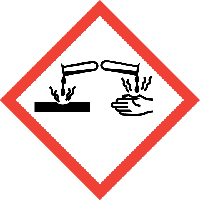 GHS05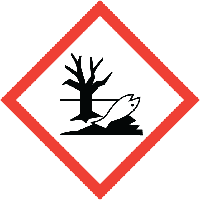       GHS09Figyelmeztetés:VESZÉLYVESZÉLYA keverék veszélyeire/kockázataira figyelmeztető H-mondatok:H315	Bőrirritáló hatású.H318	Súlyos szemkárosodást okoz.H400   Nagyon veszélyes a vízi élővilágraH315	Bőrirritáló hatású.H318	Súlyos szemkárosodást okoz.H400   Nagyon veszélyes a vízi élővilágraÓvintézkedésre vonatkozó P-mondatok::P102	Gyermekektől elzárva tartandó.P103    Használat előtt  olvassa el a címkén közölt információkat.P305+P351+P338	SZEMBE KERÜLÉS esetén: Több percig tartó óvatos öblítés vízzel. Adott esetben a kontaktlencsék eltávolítása, ha könnyen megoldható. Az öblítés folytatásaP273	Kerülni kell az anyagnak a környezetbe való kijutását.P501    A tartalom/edény elhelyezése hulladékként: helyi előírások szerint.P102	Gyermekektől elzárva tartandó.P103    Használat előtt  olvassa el a címkén közölt információkat.P305+P351+P338	SZEMBE KERÜLÉS esetén: Több percig tartó óvatos öblítés vízzel. Adott esetben a kontaktlencsék eltávolítása, ha könnyen megoldható. Az öblítés folytatásaP273	Kerülni kell az anyagnak a környezetbe való kijutását.P501    A tartalom/edény elhelyezése hulladékként: helyi előírások szerint.A termék nem tartalmaz olyan anyagot, amely a becslések szerint perzisztens, bioakkumulatív és toxikus (PBT) vagy nagy perzisztens és nagyon bioakkumulatív lenne a REACH rendelet XIII. mellékletének kritériumai szerint. A termék összetevői nem szerepelnek az endokrin rendszert károsító anyagként azonosított vegyi anyagok és az endokrin rendszert károsító tulajdonságokkal valószínűsítetten rendelkező vegyi anyagok adatbázisaiban. A termék nem tartalmaz a 1907/2006/EK (REACH) rendelet értelmében a különös aggodalomra okot adó anyagok listájára (Candidate List of Substance of Very High Concern) felterjesztett anyagot; lásd: https://echa.europa.eu/hu/candidate-list-tableVeszélyes összetevőkAzonosító számokKoncentrációVeszélyességi osztály, kategória,
H-mondatDidecil-dimetil-ammónium kloridCAS-szám: 7173-51-5EK-szám: 230-525-2Index-szám: 612-131-00-64%Acute Tox. (oral) 4, H302;Skin Corr. 1B, H314; Eye Dam. 1, H318Propán-2-ol (izopropanol)CAS-szám: 67-63-0EK-szám: 200-661-7Index-szám: 603-117-00-0 REACH Reg.: 01-211947558-250,8 – 2%Flam. Liq. 2, H225;Eye Irrit. 2, H319; STOT SE 3, H336N-(3-aminopropil)-N-dodecil-1,3-propánaminCAS-szám: 2372-82-9EK-szám: 219-145-80,9%Acute Tox. 3 (oral), H301;Skin Corr. 1B, H314; STOT RE 2, H373;Aquatic Acute 1, H400; Makut: 1Aquatic Chronic 2, H411Elsősegély-nyújtás általános tudnivalói:A sérültet azonnal távolítsuk el a veszély forrásától. Az elszennyeződött ruházatot és lábbelit azonnal le kell venni, és az újbóli használat előtt meg kell tisztítani. Öntudatlan vagy görcsös állapotban lévő beteggel folyadékot itatni vagy annál hányást kiváltani nem szabad! Az elsősegély-nyújtás szakszerűsége és gyorsasága nagyban csökkentheti a tünetek kialakulását és súlyosságát.Elsősegélynyújtás belégzést követően:A belégzési expozíció kockázata a normál használat során várhatóan nem képvisel jelentős veszélyt.Elsősegélynyújtás bőrrel való érintkezést követően:A termék a kéz fertőtlenítésére, tisztítására kifejlesztett termék.Ha az anyag véletlenszerűen a bőrre kerül, bő vízzel azonnal le kell mosni. Vesse le a termékkel elszennyeződött ruházatot. Elsősegélynyújtás szembejutás esetén:Alapos, legalább 15 percig tartó szemöblítést kell végezni folyóvízzel a szemhéjszélek széthúzása és a szemgolyó állandó mozgatása közben.A kontaklencséket távolítsuk el. Irritáció állandósulása esetén szakorvos segítségét kell kérni!Elsősegélynyújtás lenyelést követően:A szájüreget rögtön öblítsük ki vizzel és igyunk sok vizet. Nem szabad a sérültet hánytatni. Baleset vagy rosszullét esetén azonnal orvost kell fordulni.Ha lehetséges, akkor mutassuk meg a a termék címkéjét vagy a biztonsági adatlapját.Nem ismert, nem várható, hogy egészségkárosító hatású normál, előírásszerű használat esetén.A megfelelelő oltóanyag:szén-dioxid (CO2). oltópor, vízpermet, alkohol-álló hab.Alkalmatlan oltóanyag:nem ismert.Tűzveszélyesség:nem tűzveszélyes. A készítmény vizes oldat.Robbanásveszély:nem robbanásveszélyes.Veszélyes égéstermékek tűz esetén:szén-dioxid, szén-monoxid, nitrogén-oxidok.Elővigyázatossági intézkedések:célszerű a környezetben égő anyagoknak megfelelő oltóanyagot használni.Tűzoltási útmutató:a tűzoltás megfelelő távolságból történjen a szokásos óvintézkedések betartásával.Hűtse vízpermettel a hőnek kitett tárolóedényzeteket, vagy távolítsa el azokat a tűz közeléből, ha az kockázat nélkül megtehető.Védőfelszerelés tűzoltás közben: teljes védőfelszerelés (védőcsizma, overall, szem- és arcvédő, valamint a környezet levegőjétől független légzésvédő készülék).Általános intézkedések:Az előírt egyéni védőfelszerelés használata kötelező. További információ a 8. szakaszban.Védőfelszerelés:Tűz esetén: a környezeti levegőtől független légzésvédő készüléket kell használni.Vészhelyzeti információ:Ügyeljünk a csúszásveszélyre. Akadályozza meg a termék csatornába, környezetbe jutását.Védőfelszerelés:Megfelelő védőruházatot, védőkesztyűt és szem-/arcvédőt kell viselni.Vészhelyzeti információ:A termék nem jusson ellenőrzés nélkül a csatornahálózatba, környezetbe. Sok vízzel kell higítani.Területi elhatárolás:Inert folyadék megkötő anyaggal (homok, kovaföld, savkötő univerzálkötő) kell felitatni.Szennyezésmentesítés eljárás:A kiömlött terméket inert folyadék-megkötő anyaggal itassa fel, lapátolja össze tegye zárt tartályokba, küldje ártalmatlanításra.A maradék bő vízzel történő felmosással eltávolítható. Kis mennyiségű kiömlött termék, illetve a maradékok a szokásos takarítási eljárásokkal eltávolíthatóak.További veszélyek a kezelés során:Kerülje el a termék véletlenszerű bőrrel, szemmel vagy a ruházattal való érintkezést. Nagy a csúszásveszély a termék kiömlése esetén.A biztonságos kezelésre irányuló óvintézkedések:Gyermekektől elzárva tartandó. Tárolja hűvös, jól szellőző helyen, inkompatibilis anyagoktól távol. Az edényzet jól lezárva tartandó.Higiéniai intézkedések:A termék használata közben tilos enni, inni vagy dohányozni.Műszaki intézkedések:Gyújtó- és hőforrástól távol tartandó. Tilos a dohányzás. A megkezdett csomagolást gondosan vissza kell zárni és függőleges helyzetben kell tárolni a szivárgás megelőzése érdekében.Megfelelő szellőzésről kell gondoskodni.Tárolási feltételek:A tárolóedényzetett jól le kell zárni és hűvös, de fagymentes, jól szellőző helyen kell tartani.Hőtől és közvetlen napsugárzástól óvni kell.Nem összeférhető anyagok:Savak. Oxidálószerek.Tárolási hőmérséklet:< 30°CHő- és gyújtóforrás:Szikra-, gyújtó- és hőforrásoktól távol.Foglalkozási expozíciós határérték/a levegőben megengedett koncentráció: Propán-2-ol (CAS-szám: 67-63-0)Foglalkozási expozíciós határérték/a levegőben megengedett koncentráció: Propán-2-ol (CAS-szám: 67-63-0)Foglalkozási expozíciós határérték/a levegőben megengedett koncentráció: Propán-2-ol (CAS-szám: 67-63-0)Magyar határértékforrás: 5/2020. (II.6.) ITM rendeletÁK-érték 500 mg/m³Magyar határértékforrás: 5/2020. (II.6.) ITM rendeletCK-érték 1000 mg/m³Kézvédelem:Nem szükséges.A termék a kéz fertőtlenítésére, tisztítására kifejlesztett termék.Mentesítésnél, ipari műveletek esetén védőkesztyű haszálata ajánlott.Szemvédelem:Használjon védőszemüveget, ha a szembefröccsenés veszélye fennáll ipari műveletek, mentesítés esetén.Bőr- és testvédelem:Nem szükséges.Légutak védelme:Nem szükséges.Halmazállapot:folyékony Megjelenési forma:átlátszó folyadékSzín:színtelenSzag:jellegzetesSzagküszöbérték:adat nem áll rendelkezésrepH-érték:7 – 9Relatív párolgási sebesség (butil-acetát=1):adat nem áll rendelkezésreOlvadáspont/dermedéspont:adat nem áll rendelkezésreForráspont:adat nem áll rendelkezésreLobbanáspont:adat nem áll rendelkezésre, becsült érték: > 90°CBepárlási sebesség: adat nem áll rendelkezésreÖngyulladási hőmérséklet:adat nem áll rendelkezésreBomlási hőmérséklet:adat nem áll rendelkezésreGyúlékonyság (szilárd, gáz):nem alkalmazhatóGőznyomás:adat nem áll rendelkezésreRelatív gőzsűrűség 20°C-on:adat nem áll rendelkezésreRelatív sűrűség:adat nem áll rendelkezésreOldékonyság:vízzel korlátlanul elegyedik Megoszlási hányados, logPo/w:adat nem áll rendelkezésreViszkozitás:adat nem áll rendelkezésreRobbanásveszély:nem robbanásveszélyesOxidáló tulajdonság:nem oxidálóRobbanási határértékek:adat nem áll rendelkezésreAkut toxicitás (orális, dermális, inhalációs):A rendelkelkezésre álló információk szerint a termékre az osztályozás kritériumai nem teljesülnek.Lenyelve gyomor-bélrendszeri irritációt, hányingert, hányást és hasmenést okozhat.Didecil-dimetil-ammónium klorid (CAS-szám: 7173-51-5)Didecil-dimetil-ammónium klorid (CAS-szám: 7173-51-5)Didecil-dimetil-ammónium klorid (CAS-szám: 7173-51-5)LD50 (orális, patkány és egér):84 mg/ttkg és 268 mg/ttkgLD50 (dermális, nyúl):2730 mg/ttkg1,3-Propándiamin, N-(3-aminopropil)-N-dodecil (CAS-szám: 2372-82-9)1,3-Propándiamin, N-(3-aminopropil)-N-dodecil (CAS-szám: 2372-82-9)1,3-Propándiamin, N-(3-aminopropil)-N-dodecil (CAS-szám: 2372-82-9)LD50 (orális, patkány):831 mg/ttkgLC50 (dermális, patkány:> 2000 mg/ttkgPropán-2-ol (CAS-szám 67-63-0)Propán-2-ol (CAS-szám 67-63-0)Propán-2-ol (CAS-szám 67-63-0)LD50 (orális, patkány):5000 mg/ttkgLD50 (dermális, nyúl):12800 mg/ttkgBőrmarás/bőrirritáció:Bőrirritáló hatású. 
Tartós és ismétlődő érintkezés esetén zsírtalanít és dermatitiszt okozhat.Súlyos szemkárosodás/szemirritáció:Súlyos szemkárosodást okoz. Légzőszervi és bőrszenzibilizáció:A rendelkelkezésre álló információk szerint az osztályozás kritériumai nem teljesülnek.Csírasejt-mutagenitás:A rendelkelkezésre álló információk szerint az osztályozás kritériumai nem teljesülnek.Rákkeltő hatás:A rendelkelkezésre álló információk szerint az osztályozás kritériumai nem teljesülnek.Reprodukciós toxicitás:A rendelkelkezésre álló információk szerint az osztályozás kritériumai nem teljesülnek.Célszervi toxicitás (STOT RE), 
ismétődő expozíció:A rendelkelkezésre álló információk szerint az osztályozás kritériumai nem teljesülnek.Célszervi toxicitás (STOT SE)egyszeri expozíció:A rendelkelkezésre álló információk szerint az osztályozás kritériumai nem teljesülnek.Aspirációs toxicitás:Adatok nem állnak rendelkezésre.A termék értékelése az összetevőire vonatkozó ökotoxikológiai adatok alapján történt, a termék nem osztályozandó környezetre veszélyes keveréknek. Azonban összetétele következtében veszélyt jelenthet a vízi szervezetekre, ne engedjük, hogy hígítatlan állapotban és nagy mennyiségben víztestekbe, talajba, csatornába, talajvízbe jusson.A termékben lévő felületaktív anyagok megfelelnek a tisztítószerekre vonatkozó, 648/2004/EK számú rendeletben lefektetett biológiai lebomlási kritériumoknak. Az ezt alátámasztó adatok mindenkor a tagállamok illetékes szerveinek a rendelkezésére állnak.Didecil-dimetil-ammónium-klorid biológiai lebonthatósága:>70%.N-(3-aminopropil)-N-dodecilpropán-1,3-diamin biológiailag könnyen lebontható. Nemionos felületaktív anyagok biológiai lebonthatósága: >70%.Regionális jogszabályok (hulladék):A kémiai hulladékok ártalmatlanítást a helyi előírásoknak megfelelően kell elvégezni. A jogszabályi előírásoknak megfelelő megsemmisítésre, újrahasznosításra kérje a környezetvédelmi hatóság segítségét.A termék maradékainak és hulladékainak kezelésére a 2008/98/EK irányelvvel harmonizált 225/2015. (VIII.7.) Kormányrendelet az irányadó. Hulladékkezelési módszerek:Ne engedjük víztestekbe, környezetbe, talajba kezelés nélkül. Gyűjtsük össze és hígítsuk vízzel.A hulladékok ártalmatlanítására vonatkozó ajánlások:A terméket és a tárolóedényzetét veszélyes vagy különleges hulladékok gyűjtőhelyén kell ártalmatlanítani.Kiegészítő adatok:A csomagolási hulladékkal kapcsolatos hulladékgazdálkodási tevékenységet a 442/2012. (XII. 29.) Kormányrendelet szabályozza.Hulladékkulcs, EWC-kód:07 06 00 - zsírok, kenőanyagok, szappanok, mosószerek, fertőtlenítőszerek és kozmetikumok termeléséből, kiszereléséből, forgalmazásából és felhasználásából származó hulladék
07 06 01* - vizes mosófolyadék és anyalúgKÖRNYEZETRE VESZÉLYES, FOLYÉKONY ANYAG, M.N.N. (didecil-dimetil-ammónium-klorid oldat)9, Osztályozási kód: M6III, Bárca:9Környezetre veszélyes:IgenKorlátozott és engedményes mennyiség: 5 liter és E1AdatforrásokAdatforrások:Szakirodalom, különböző tájékoztató dokumentumok, összetevők biztonsági adatlapjai.Egyéb információEgyéb információ:A felhasználó a felelős az elővigyázatossági intézkedéseket megtételéért és ügyelnie kell arra, hogy a termék használatáról teljes körű és elegendő információ álljon rendelkezésre. A biztonsági adatlapban megadott információk jelenlegei ismereteinken alapulnak, az adatlap a termékkel kapcsoalatos egészségi, biztonsági és környezetvédelmi információk ismertetését célozza. Ezért a biztonsági adatlap nem értelmezhető úgy, mint termékspecifikáció .A 2. és 3. szakaszban szereplő rövidítések és a H- mondatok teljes szövege: Veszélyességi osztályok rövidítései, a rövidítések utáni számok (1 – 4) az osztályon belüli kategóriát jelentik, a nagyobb számok kisebb veszélyt jelentenek:A 2. és 3. szakaszban szereplő rövidítések és a H- mondatok teljes szövege: Veszélyességi osztályok rövidítései, a rövidítések utáni számok (1 – 4) az osztályon belüli kategóriát jelentik, a nagyobb számok kisebb veszélyt jelentenek:A 2. és 3. szakaszban szereplő rövidítések és a H- mondatok teljes szövege: Veszélyességi osztályok rövidítései, a rövidítések utáni számok (1 – 4) az osztályon belüli kategóriát jelentik, a nagyobb számok kisebb veszélyt jelentenek:A 2. és 3. szakaszban szereplő rövidítések és a H- mondatok teljes szövege: Veszélyességi osztályok rövidítései, a rövidítések utáni számok (1 – 4) az osztályon belüli kategóriát jelentik, a nagyobb számok kisebb veszélyt jelentenek:Acute Tox. (oral)Akut  toxicitás (orális expozíció)Akut  toxicitás (orális expozíció)Akut  toxicitás (orális expozíció)Aquatic Acute Veszélyes a környeztre – akut veszélyVeszélyes a környeztre – akut veszélyVeszélyes a környeztre – akut veszélyAquatic Chronic Veszélyes a környezetre – krónikus veszélyVeszélyes a környezetre – krónikus veszélyVeszélyes a környezetre – krónikus veszélyEye Dam.Súlyos szemkárosodásSúlyos szemkárosodásSúlyos szemkárosodásEye Irrit. SzemirritációSzemirritációSzemirritációFlam. Liq. Tűzveszélyes folyékony anyagokTűzveszélyes folyékony anyagokTűzveszélyes folyékony anyagokSkin Corr. BőrmarásBőrmarásBőrmarásSkin Irrit. BőrirritációBőrirritációBőrirritációSTOT RE Célszervi toxicitás, ismételt expozícióCélszervi toxicitás, ismételt expozícióCélszervi toxicitás, ismételt expozícióSTOT SE Célszervi toxicitás, egyszeri expozícióCélszervi toxicitás, egyszeri expozícióCélszervi toxicitás, egyszeri expozícióH225Fokozottan tűzveszélyes folyadék és gőz.Fokozottan tűzveszélyes folyadék és gőz.Fokozottan tűzveszélyes folyadék és gőz.H302Lenyelve ártalmas.Lenyelve ártalmas.Lenyelve ártalmas.H314Súlyos égési sérülést és szemkárosodást okoz.Súlyos égési sérülést és szemkárosodást okoz.Súlyos égési sérülést és szemkárosodást okoz.H315Bőrirritáló hatású.Bőrirritáló hatású.Bőrirritáló hatású.H318Súlyos szemkárosodást okoz.Súlyos szemkárosodást okoz.Súlyos szemkárosodást okoz.H319Súlyos szemirritációt okoz.Súlyos szemirritációt okoz.Súlyos szemirritációt okoz.H336Álmosságot vagy szédülést okozhat.Álmosságot vagy szédülést okozhat.Álmosságot vagy szédülést okozhat.H373Ismétlődő vagy hosszabb expozíció esetén károsíthatja a szerveket.Ismétlődő vagy hosszabb expozíció esetén károsíthatja a szerveket.Ismétlődő vagy hosszabb expozíció esetén károsíthatja a szerveket.H400Nagyon mérgező a vízi élővilágra.Nagyon mérgező a vízi élővilágra.Nagyon mérgező a vízi élővilágra.H411Mérgező a vízi élővilágra, hosszan tartó károsodást okoz.Mérgező a vízi élővilágra, hosszan tartó károsodást okoz.Mérgező a vízi élővilágra, hosszan tartó károsodást okoz.